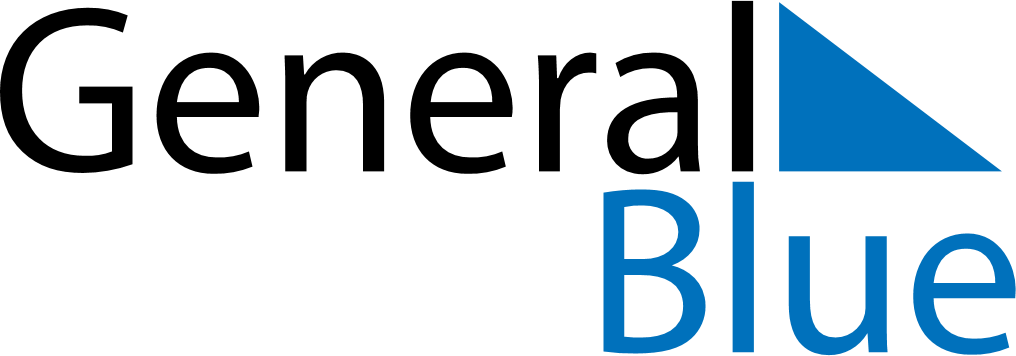 December 2021December 2021December 2021December 2021December 2021December 2021NicaraguaNicaraguaNicaraguaNicaraguaNicaraguaNicaraguaMondayTuesdayWednesdayThursdayFridaySaturdaySunday123456789101112Immaculate Conception1314151617181920212223242526Christmas EveChristmas Day2728293031New Year’s EveNOTES